FITNESS LOGNAME: __________________		WEEK____________________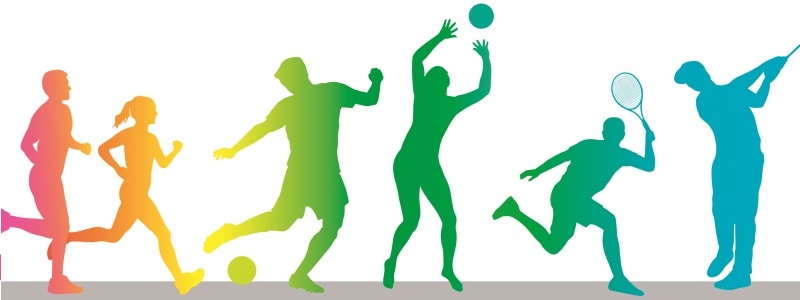 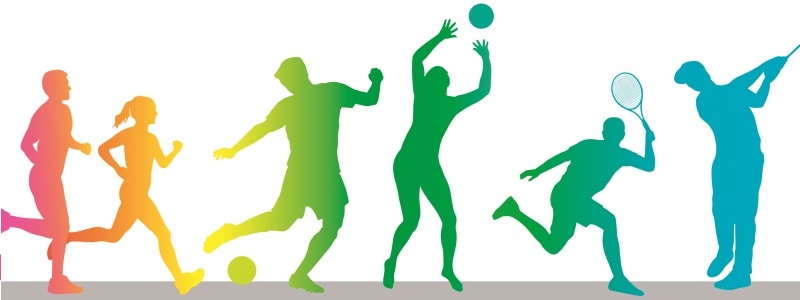 DAY & DATEFITNESS ACTIVITYDURATION IN MINUTESINTENSITY(LOW, MODERATE, OR VIGOROUS)